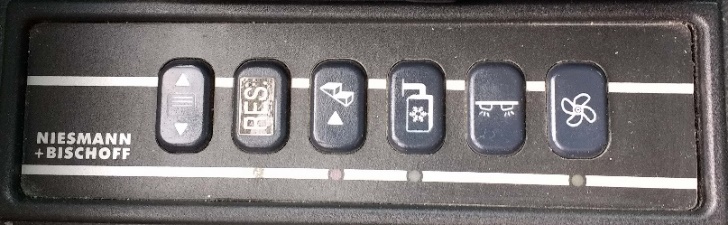 Belegung Bedienpanel ARTO und FlairKlemmenbezeichnung15  = geschaltetes Plus (12 Volt) vom Zündschloss = Zündung an30  = Dauerplus (12 Volt) von der Batterie über Sicherung58  =  PIN Bezeichnung312 Volt/15 Eingang für Nebelscheinwerfer+Trittstufen+Alarm2Releais Offen 1   Potentialfrei - Taster Reserve1Releais Offen 2   Potentialfrei - Taster Reserve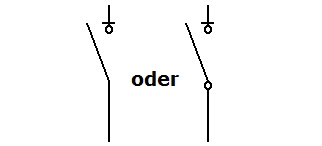 Brücke einlöten von grün 4 nach blau 1 über Si z.B. 1Aaus Punkt 2 kommen dann 12 Volt (auch ohne Zündung)658-Ausgang Positionslampe links5Sonnenrollo  R4Sonnenrollo  L3Sonnenrollo  R2Sonnenrollo  L1Spiegelheizung – Ausgang 12 Volt730  Eingang 12 Volt für Sonnenrollo658 Eingang  Begrenzungs-, Kennzeichen-, Instrumenten-, Schlussleuchten558 Eingang  Begrenzungs-, Kennzeichen-, Instrumenten-, Schlussleuchten412 Volt / 30 Eingang z.B. für  Trittstufenschalter312 Volt Licht geschaltet B 22                12 Volt Zuleitung /15 geschaltetes Plus von Batterie1                12 Volt Zuleitung /30  12 V  für Spiegelheizung812 Volt Ausgang geschaltet Licht Hubbett712 Volt geschaltet für Spiegelheizung612 Volt / 15 Ausgang Modulbox558 Ausgang Positionslampe rechts4Trittstufe Signal zu3P – Klemme Trittstufenkontakt2Trittstufenkontakt1Licht Hubbett -WechslerMasse KlemmenMasse KlemmenMasse Klemmen